Prihláška na 3.ŽEHROVICKÝ SKOK
Jméno závodníka:
Bydliště:
Datum narození:Kontakt:Email závodníka:Telefon:Startovné celkem:JMÉNOKRÁLÍKADATUM NAROZENÍROVINNÁ DRÁHAPARKURSKOK VYSOKÝSKOK DALEKÝ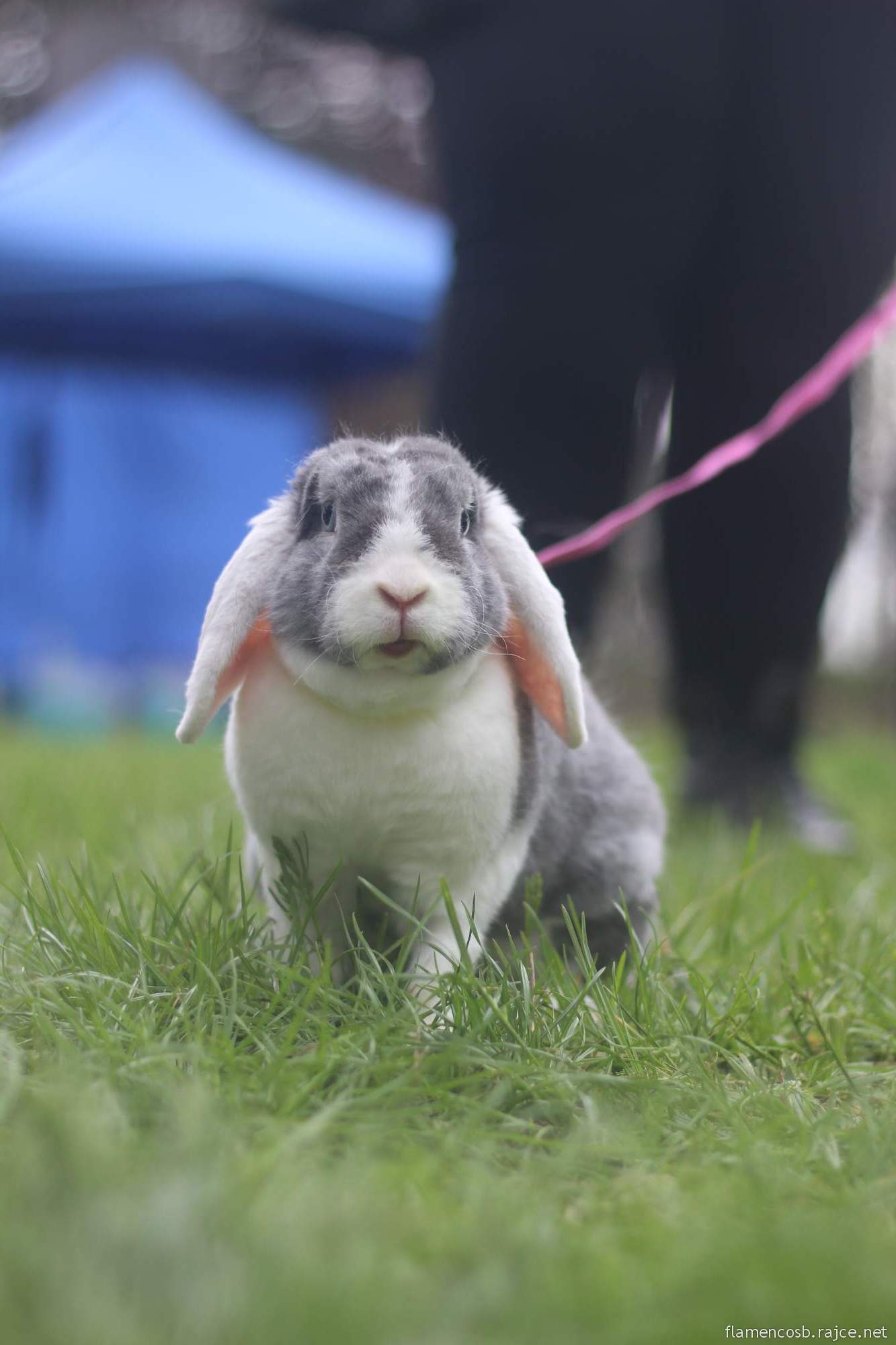 